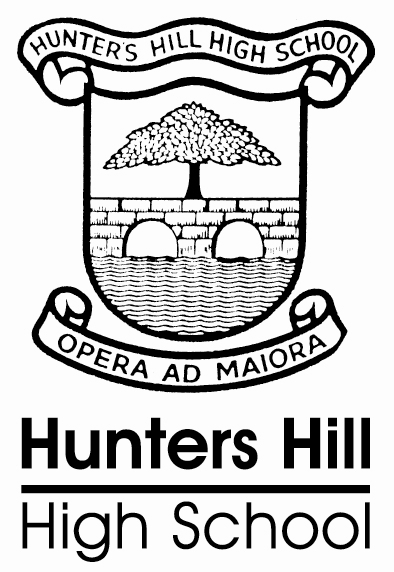 2013 YEAR 11 YEARLY EXAMINATIONSTerm 3 Weeks 9 & 10From Thursday 12 September to Thursday 19 September Instructions to Students:On all examination papers, students record their names.Full school uniform is to be worn to all exams. All students are expected to stay for the entire duration of each exam.No extra time will be given if you miss an examination session through misreading the timetable.Be present for your exams at least 10 minutes prior to their commencement.The exams will be held in the school hall. Check your timetable carefully.Remain outside the hall until a teacher instructs you to go in.Do not take any materials into the exam room except your pens in your hand and a calculator where allowed. Borrowing of equipment during the exam will not be allowed. MOBILE PHONES must be turned off and in your bags. Failure to follow procedures may incur a “zero” penalty. Writing paper for all exams will be supplied.Attendance at school is required for timetabled exams only. TAFE should be attended as normal.NOTE WELL: YOU ARE REQUIRED TO BE AT SCHOOL ON FRIDAY 20 September FOR CLASSESIMPORTANT : Missed examsIf you are sick immediately before an exam:You must obtain a Doctor’s Certificate for that day. Contact the school to advise reception that you will be absent. Ph 9817 4565Present your medical certificate and illness/misadventure form to Deputy Principal Mr Gane, as soon as possible after missed exam.You will be advised if your application is successful and when an alternative exam will be.YEAR 11 YEARLY EXAMINATIONS 2013WHAT TO BRING TO EACH EXAM: Only clear plastic sleeves containing your equipment are allowed into the exam room NOT pencil cases. It should contain:Multiple Blue/Black/Red pensStaplerPencils and eraserCalculatorRulerTHURSDAY 12/9FRIDAY 13/9MONDAY 16/9TUESDAY 17/9WEDNESDAY 18/9THURSDAY 19/99.00-11.10am2 hours + 10 mins reading timeEnglish AdvancedEnglish StandardESLEnglish Studies1119.00-11.05am2 hours + 5 mins reading timeBiologyChemistryLegal Studies9.00-10.35am1 ½  hours + 5 mins reading time Construction839.00-11.05am2 hours + 5 mins reading timeMathematicsMathematics General9.00-10.35am1 ½  hours + 5 mins reading timeSport, Lifestyle and Recreation1119.00-11.05am2 hours + 5 mins reading timePhysics9.00-10.35am1 ½  hours + 5 mins reading timeDramaPhotographySociety and Culture899.00-11.05am2 hours + 5 mins reading timeEconomicsIPTHospitality9.00-10.35am1 ½  hours + 5 mins reading timeIndustrial Technology (Wood)Visual ArtsMusic ( 2 hours-Music Room )1049.00-11.05am2 hours + 5 mins reading timeMathematics Extension 1211.00-3.05pm2 hours + 5 mins reading timeBusiness Studies441.00-3.05pm2 hours + 5 mins reading timeAncient historyModern history1.00-2.35pm1 ½  hours + 5 mins reading timeD&TWork Studies641.00-3.05pm2 hours + 5 mins reading timeEnglish Extension 116SPORTAFTERNOON-Sport is compulsory for Year 111.00-3.05pm2 hours + 5 mins reading timePDHPE50